10 июня 2018 года состоялся праздник у семьи корейцев: Лян Владимира и Пак Анжелы - День России. Работники культуры поздравили хозяев дома и всех гостей с наступающим праздником. Руслан рассказал и показал генетическое дерево клана их большой семьи корейцев. Девочки Даша и Юля  рассказали стихотворения о России. На праздничном столе были представлены разнообразные блюда корейской кухни.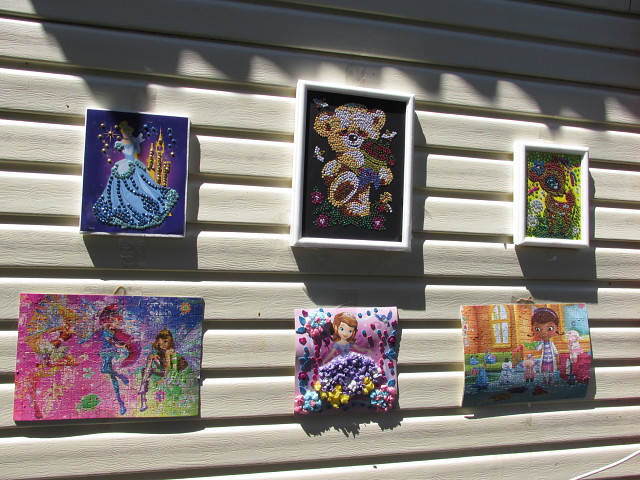 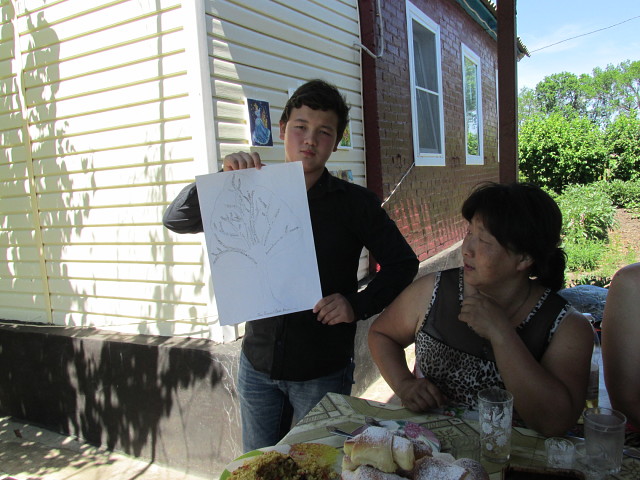 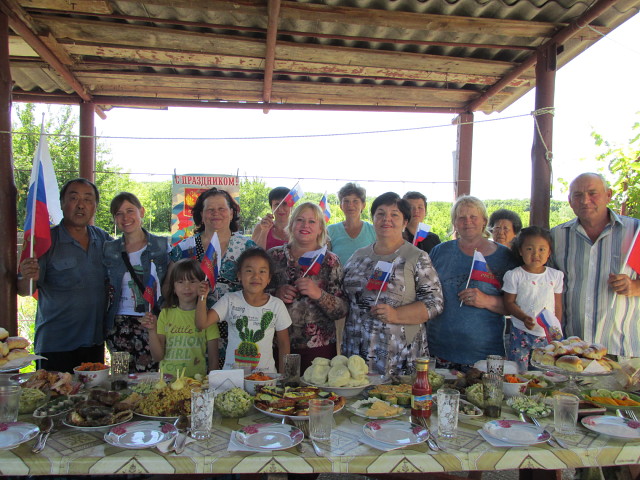 